                                                         РЕШЕНИЕ23.11.2021                                                                                                №  29О внесении изменений в решение Совета депутатов от 28.11.2016 № 31 «Об утверждении Положения «О земельном налоге»В соответствии с Федеральным законом от 29.09.2019 года № 325-ФЗ   «О внесении изменений в части первую и вторую Налогового кодекса Российской Федерации», руководствуясь Уставом муниципального образования  Мочегаевский  сельсовет, Совет депутатов решил:1.  Внести в решение  Совета депутатов от 28.11.2016 № 31 «Об утверждении Положения «О земельном налоге» следующие измененияПодпункт 1 пункта 2  « Налоговые ставки» изложить в новой редакции:          1) 0,3 процента в отношении земельных участков отнесенных к землям сельскохозяйственного назначения или к землям в составе зон сельскохозяйственного использования в населенных пунктах и  используемых для сельскохозяйственного производства.2 Настоящее решение вступает в силу по истечении одного месяца после его официального опубликования ( обнародования), но не раннее 1 января 2022 года.Председатель Совета депутатов муниципального образованияМочегаевский сельсовет                                                                     А.И.КарпаевГлава муниципального образования                                             Мочегаевский сельсовет                                                                Ю.Е.Переседов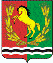 СОВЕТ ДЕПУТАТОВМУНИЦИПАЛЬНОГО ОБРАЗОВАНИЯ МОЧЕГАЕВСКИЙ СЕЛЬСОВЕТАСЕКЕЕВСКОГО РАЙОНА ОРЕНБУРГСКОЙ ОБЛАСТИТРЕТЬЕГО СОЗЫВА